CHAPTER 87FISH MARKETING ASSOCIATIONSSUBCHAPTER 1GENERAL PROVISIONS§2001.  Short titleThis chapter shall be known as the "Fish Marketing Act".§2002.  PurposesThis chapter is enacted in order to promote, foster and encourage the intelligent and orderly marketing of fish and fishery products through cooperation; to eliminate speculation and waste; to make the distribution of fish and fishery products between producer and consumer as direct as can be efficiently done; and to stabilize the marketing of fish and fishery products.§2003.  DefinitionsAs used in this chapter:1.  Association.  "Association" means any corporation organized under this chapter.2.  Fishery products.  "Fishery products" includes fish, crustaceans, mollusks and marine products for human consumption.3.  Member.  "Member" includes members of associations without capital stock and holders of common stock in associations organized with shares of stock.§2004.  Nonprofit associationsAssociations shall be deemed "nonprofit," inasmuch as they are not organized to make profit for themselves, as such, or for their members, as such, but only for their members as producers of fishery products.§2005.  General corporation law; applicabilityThe provisions of the general laws relating to business corporations and all powers and rights thereunder, apply to associations, except where such provisions are in conflict with or inconsistent with the express provisions of this chapter.§2006.  Registration as dealers in securitiesAssociations organized under this chapter shall be subject to Title 32, chapter 13. The fee charged for registration or renewal shall be $10.§2007.  Anti-trust laws; exemptionAn association shall be deemed not to be a conspiracy nor a combination in restraint of trade nor an illegal monopoly; nor an attempt to lessen competition or to fix prices arbitrarily or to create a combination or pool in violation of any law of this State; and the marketing contracts and agreements between the association and its members and any agreements authorized in this chapter shall be considered not to be illegal nor in restraint of trade nor contrary to any statute enacted against pooling or combinations.§2008.  Statutory constructionAny provisions of law which are in conflict with this chapter shall not be construed as applying to associations. Any exemptions under any laws applying to fishery products in the possession or under the control of the individual producer shall apply similarly and completely to such fishery products delivered by its members, in the possession or under the control of the association.§2009.  Merger or consolidationAny 2 or more associations may be merged into one such constituent association or consolidated into a new association. Such merger or consolidation shall be made in the manner prescribed for domestic business corporations.SUBCHAPTER 2ORGANIZATION§2051.  Authority to form associationFive or more persons, a majority of whom are residents of this State, engaged in the fishery business, may form an association, with or without shares of stock, under this chapter.§2052.  Articles of incorporationArticles of incorporation shall be signed, acknowledged and filed in the manner prescribed for domestic business corporations.§2053.  ContentsThe articles of incorporation shall state:1.  Name.  The name of the association;2.  Purposes.  The purposes for which it is formed;3.  Location.  The municipality and county where the principal office for the transaction of business of the corporation is to be located;4.  Directors.  The number of directors thereof, which shall be not less than 3 and may be any number in excess thereof; the term of office of such directors; and the names and residences of those who are to serve as directors for the first year, or until election and qualification of their successors.§2054.  Shares; number; par valueIf the association is organized with shares of stock, the articles shall state the number of shares which may be issued and if the shares are to have a par value, the par value of each share, and the aggregate par value of all shares; and if the shares are to be without par value, it shall be so stated.§2055.  ClassesIf the shares are to be classified, the articles shall contain a description of the classes of shares and a statement of the number of shares of each kind or class and the nature and extent of the preferences, rights, privileges and restrictions granted to or imposed upon the holders of the respective classes of stock.§2056.  Membership; voting powerIf the association is organized without shares of stock, the articles shall state whether the voting power and the property rights and interest of each member are equal or unequal; and if unequal the general rule or rules applicable to all members by which the voting power and the property rights and interests, respectively, of each member may be and are determined and fixed; and shall provide for the admission of new members who shall be entitled to vote and to share in the property of the association with the old members, in accordance with such general rule or rules.§2057.  AmendmentsThe articles of incorporation of any association may be altered or amended in the manner and for the purposes prescribed for domestic corporations.§2058.  Adoption, repeal and amendment; vote; delegation of authorityEach association shall, within 30 days after its incorporation, adopt for its government and management a code of bylaws, not inconsistent with this chapter. A majority vote of the members or shares of stock issued and outstanding and entitled to vote, or the written assent of a majority of the members or of stockholders representing a majority of all the shares of stock issued and outstanding and entitled to vote, is necessary to adopt such bylaws and is effectual to repeal or amend any bylaws, or to adopt additional bylaws. The power to repeal and amend the bylaws, and adopt new bylaws, may, by a similar vote, or similar written assent, be delegated to the board of directors, which authority may, by a similar vote, or similar written assent, be revoked.§2059.  Prohibited transfersThe bylaws shall prohibit the transfer of the common stock or membership certificates of the associations to persons not engaged in the fishery business.§2060.  Quorum; voting; qualifications of directors; penaltiesThe bylaws may provide:1.  Quorum.  The number of members constituting a quorum;2.  Voting.  The right of members to vote by proxy or by mail or both, and the conditions, manner, form and effects of such votes; the right of members to cumulate their votes and the prohibition, if desired, of cumulative voting;3.  Quorum for directors.  The number of directors constituting a quorum;4.  Duties, term, etc. of directors.  The qualifications, compensation and duties and term of office of directors and officers and the time of their election;5.  Penalties.  Penalties for violations of the bylaws.§2061.  Members; financial rights and obligationsThe bylaws may provide:1.  Fees.  The amount of entrance, organization and membership fees, if any; the manner and method of collection of the same; and the purposes for which they may be used;2.  Members' payments.  The amount which each member shall be required to pay annually, or from time to time, if at all, to carry on the business of the association; the charge, if any, to be paid by each member for services rendered by the association to him and the time of payment and the manner of collection; and the marketing contract between the association and its members which every member may be required to sign;3.  Dividends.  The amount of any dividends which may be declared on the stock or membership capital, which dividends shall not exceed 8% per annum and which dividends shall be in the nature of interest and shall not affect the nonprofit character of any association organized under this chapter.§2062.  -- qualifications; withdrawals; transfers; suspension; valuation of interestThe bylaws may provide:1.  Membership.  The number and qualification of members of the association and the conditions precedent to membership or ownership of common stock;2.  Withdrawal.  The method, time and manner of permitting members to withdraw or the holders of common stock to transfer their stock;3.  Transfer of interest.  The manner of assignment and transfer of the interest of members and of the shares of common stock;4.  Cessation of membership.  The conditions upon which and time when membership of any member shall cease;5.  Suspension.  For the automatic suspension of the rights of a member when he ceases to be eligible to membership in the association; and the mode, manner and effect of the expulsion of a member; and6.  Valuation of interest.  The manner of determining the value of a member's interest and provision for its purchase by the association upon the death or withdrawal of a member or upon the expulsion of a member or forfeiture of his membership, or at the option of the association, the purchase at a price fixed by conclusive appraisal by the board of directors; and the conditions and terms for the repurchase by the corporation from its stockholders of their stock upon their disqualification as stockholders.§2063.  MeetingsThe bylaws may provide for the time, place and manner of calling and conducting meetings of the association.§2064.  Districting territory; directors from districts; redistrictingThe bylaws may provide that the territory in which the association has members shall be divided into districts and that directors shall be elected from the several districts. In such case, the bylaws shall specify the number of directors to be elected by each district, the manner and method of reapportioning the directors and of redistricting the territory covered by the association.§2065.  Directors elected by district representatives; redistrictingThe bylaws may provide that the territory in which the association has members shall be divided into districts, and that the directors shall be elected by representatives or advisers, who themselves have been elected by the members from the several territorial districts. In such case, the bylaws shall specify the number of representatives or advisers to be elected by each district, the manner and method of reapportioning the representatives or advisers and of redistricting the territory covered by the association.§2066.  Directors; primary elections to nominateThe bylaws may provide that primary elections shall be held to nominate directors. Where the bylaws provide that the territory in which the association has members shall be divided into districts, the bylaws may provide that the results of the primary elections in the various districts shall be final and shall be ratified at the annual meeting of the association.§2067.  -- staggered termsThe bylaws may provide that directors shall be elected for terms of from one to 5 years, provided that at each annual election the same fraction of the total number of directors shall be elected as one year bears to the number of years of the term of office.§2068.  Executive committeeThe bylaws may provide for an executive committee and may allot to such committee all the functions and powers of the board of directors, subject to the general direction and control of the board.SUBCHAPTER 3OFFICERS§2101.  Board of directorsThe affairs of the association shall be managed by a board of not less than 3 directors, elected by the members from their own number.§2102.  -- meetingsMeetings of the board of directors may be held at any place within or without the State fixed by a quorum thereof unless otherwise provided in the articles of incorporation or bylaws.§2103.  -- vacanciesWhen a vacancy on the board of directors occurs other than by expiration of term, the remaining members of the board, by a majority vote, shall fill the vacancy, provided that when the bylaws provide for an election of directors by districts, the vacancy shall be filled by the election of a director from the district in which the vacancy occurs; or the board of directors may call a special meeting of the members in that district to fill the vacancy.§2104.  President; vice-presidents; secretary; treasurerThe directors shall elect from their number a president and one or more vice-presidents. They shall elect a secretary and a treasurer, who need not be directors or members of the association, and they may combine the 2 latter offices and unite both functions and titles in one person. The treasurer may be a bank or any depository and, as such, shall not be considered as an officer, but as a function of the board of directors. In such case, the secretary shall perform the usual accounting duties of the treasurer, excepting that the funds shall be deposited only as and where authorized by the board of directors. Any vacancy in any office, other than that of director, shall be filled by the board of directors.§2105.  CompensationAn association may provide a fair remuneration for the time actually spent by its officers and directors in its service and for the service of the members of its executive committee.§2106.  Charges; petitionAny member may bring charges against an officer or director by filing them in writing with the secretary of the association, together with a petition signed by 5% of the members, requesting the removal of the officer or director in question.§2107.  -- notice; hearingThe director or officer, against whom such charges have been brought, shall be informed in writing of the charges previous to the meeting and shall have an opportunity at the meeting to be heard in person or by counsel and to present witnesses; and the person or persons bringing the charges against him shall have the same opportunity.§2108.  Vote; time; majority requiredExcept as provided in section 2109, the removal shall be voted upon at the next regular or special meeting of the association and, by a vote of a majority of the members, the association may remove the officer or director.§2109.  District directors; petition; vote of district membershipIf the bylaws provide for election of directors by districts with primary elections in each district, the petition for removal of a director shall be signed by 20% of the members residing in the district from which he was elected. The board of directors shall call a special meeting of the members residing in that district to consider the removal of the director; and by a vote of the majority of the members of that district, the director in question shall be removed from office.SUBCHAPTER 4MEMBERS§2151.  QualificationsUnder the terms and conditions prescribed in the bylaws, an association may admit as members, or issue common stock to, only such persons as are engaged in the fishery business, including the lessees and tenants of boats and equipment used in such fishery business and any lessors and landlords who receive as rent all or part of the fish produced by such leased equipment.If a member of a nonstock association is other than a natural person, such member may be represented by any individual duly authorized in writing.One association may become a member or stockholder of any other association.§2152.  CertificateWhen a member of an association established without shares of stock has paid his membership fee in full, he shall receive a certificate of membership.§2153.  Liability for debtsNo member shall be liable for the debts of the association to an amount exceeding the sum remaining unpaid on his membership fee or his subscription to the capital stock, including any unpaid balance on any promissory note given in payment thereof.§2154.  Meetings; placeMeetings of members shall be held at the place as provided in the bylaws; and if no provision is made, in the city where the principal place of business is located at a place designated by the board of directors.§2155.  Expulsion; payment for interestIn case of the expulsion of a member, and where the bylaws do not provide any procedure or penalty, the board of directors shall equitably and conclusively appraise his property interest in the association and shall fix the amount thereof in money, which shall be paid to him within one year after such expulsion.SUBCHAPTER 5STOCK§2191.  Payment; common; ownership limitationsNo association shall issue a certificate for stock to a member until it has been fully paid for. The promissory notes of the members may be accepted by the association as full or partial payment. The association shall hold the stock as security for the payment of the note, but such retention as security shall not affect the member's right to vote. An association, in its bylaws, may limit the amount of common stock which one member may own.§2192.  Common; voting powerOne class of stock shall always be known as common stock and voting power may be restricted to holders of common stock.§2193.  Notation of restriction on transferThere shall be printed upon each common stock certificate a statement that the transfer thereof to any person not engaged in the fishery business is prohibited by the bylaws of the association.§2194.  Purchase by associationAn association may, at any time, as specified in the bylaws, except when the debts of the association exceed 50% of its assets, buy in or purchase its common stock at the book value thereof, as conclusively determined by the board of directors and pay for it in cash within one year thereafter.§2195.  Distinction between classes of stock or holdersExcept as to the matters and things stated in the articles of incorporation no distinction shall exist between classes of stock or the holders thereof.§2196.  Nonpar issuanceIf an association issues nonpar value stock the issue of such stock shall be governed by the laws regulating the issuance of nonpar value stock in domestic corporations.§2197.  Preferred; issuance in payment for purchases by associationWhenever an association, organized with preferred shares of stock, purchases the stock or any property or any interest in any property of any person, it may discharge the obligations so incurred wholly or in part, by exchanging for the acquired interest, shares of its preferred stock to an amount which at par value would equal the fair market value of the stock or interest so purchased, as determined by the board of directors. In that case the transfer to the association of the stock or interest purchased shall be equivalent to payment in cash for the shares of stock issued.SUBCHAPTER 6POWERS§2231.  Authorized activitiesAn association may engage in any activity in connection with the marketing, selling, preserving, harvesting, drying, processing, manufacturing, canning, packing, grading, storing, handling or utilization of any fishery products produced or delivered to it by its members; or the manufacturing or marketing of the by-products thereof; or any activity in connection with the purchase, hiring or use by its members of supplies, machinery or equipment; or in the financing of any such activities.§2232.  Borrowing; advances to membersAn association may borrow without limitation as to amount of corporate indebtedness or liability and may make advances to members.§2233.  AgencyAn association may act as the agent or representative of any member or members in sections 2231 and 2232.§2234.  Reserves; investmentsAn association may establish reserves and invest the funds thereof in bonds or in such other property as may be provided in the bylaws.§2235.  Stocks and bonds; acquisition and ownershipAn association may purchase or otherwise acquire, hold, own and exercise all rights of ownership in, sell, transfer or pledge the payments of dividends or interest on, or the retirement or redemption of, such shares of the capital stock or bonds of any corporation or association engaged in any related activity or in the warehousing or handling or marketing or packing or manufacturing or processing or preparing for market of any of the fishery products handled by the association.§2236.  Property ownershipAn association may buy, hold and exercise all privileges or ownership over such real or personal property as may be necessary or convenient for the conduct and operation of any of the business of the association, or incidental thereto.§2237.  AssessmentsAn association may levy assessments in the manner and in the amount provided in its bylaws.§2238.  Acts necessary to accomplish purposesAn association may do each and every thing necessary, suitable or proper for the accomplishment of any one of the purposes or the attainment of any one or more of the objects enumerated in this chapter; or conducive to or expedient for the interest or benefit of the association; and contract accordingly; and in addition exercise and possess all powers, rights and privileges necessary or incidental to the purposes for which the association is organized or to the activities in which it is engaged; and, in addition, any other rights, powers and privileges granted by the laws of this State to ordinary corporations, except such as are inconsistent with the express provisions of this chapter; and do any such thing anywhere.§2239.  Facilities; use; proceedsAn association may use or employ any of its facilities for any purpose; provided the proceeds arising from such use and employment go to reduce the cost of operation for its members; but the fishery products of nonmembers shall not be dealt in to an amount greater in value than such as are handled by it for its members.§2240.  Interest in other corporations; warehousing corporations; warehouse receiptsAn association may organize, form, operate, own, control, have an interest in, own stock of, or be a member of any other corporation or corporations, with or without capital stock and engaged in preserving, drying, processing, canning, packing, storing, handling, shipping, utilizing, manufacturing, marketing or selling of the fishery products handled by the association, or the byproducts thereof.If such corporations are warehousing corporations, they may issue legal warehouse receipts to the association against the commodities delivered by it, or to any other person and such legal warehouse receipts shall be considered as adequate collateral to the extent of the usual and current value of the commodity represented thereby. In case such warehouse is licensed or licensed and bonded under the laws of this State or the United States, its warehouse receipt delivered to the association on commodities of the association or its members, or delivered by the association or its members, shall not be challenged or discriminated against because of ownership or control, wholly or in part, by the association.§2241.  Agreements with other associations; cooperationAny association may, upon resolution adopted by its board of directors, enter into all necessary and proper contracts and agreements and make all necessary and proper stipulations, agreements and contracts and arrangements with any other cooperative or other corporation, association or associations, formed in this or in any other state, for the cooperative and more economical carrying on of its business or any part or parts thereof. Any 2 or more associations may, by agreements between them, unite in employing and using or may separately employ and use the same personnel, methods, means and agencies for carrying on and conducting their respective business.SUBCHAPTER 7MARKETING CONTRACTS§2281.  Authority to contract; restrictionsAn association and its members may make and execute marketing contracts, requiring the members to sell, for any period of time, not over 15 years, all or any specified part of their fishery products or specified commodities exclusively to or through the association or any facilities to be created by the association.§2282.  Title to productsIf the members contract a sale to the association, it shall be conclusively held that title to the products passes absolutely and unreservedly, except for recorded liens, to the association upon delivery or at any other time expressly and definitely specified in the contract.§2283.  Sales and resales; payments to members; deductionsThe contract may provide that the association may sell or resell the fishery products delivered by its members, with or without taking title thereto; and pay over to its members the resale price, after deducting all necessary selling, overhead and other costs and expenses, including interest on preferred stock, not exceeding 8% per annum, and reserves for retiring the stock, if any; and other proper reserves; and interest not exceeding 8% per annum upon common stock.§2284.  Breach of contract; liquidated damages; costsThe marketing contract may fix, as liquidated damages, specific sums to be paid by the member to the association upon the breach by him of any provision of the marketing contract regarding the sale or delivery or withholding of fishery products; and may further provide that the member will pay all costs, premiums for bonds, expenses and fees, in case any action is brought upon the contract by the association; and any such provisions shall be valid and enforceable in the courts of this State; and such clauses providing for liquidated damages shall be enforceable as such and shall not be regarded as penalties.§2285.  Enforcement of contract; injunction; specific performanceIn the event of any such breach or threatened breach of such marketing contract by a member the association shall be entitled to an injunction to prevent the further breach of the contract and to a decree of specific performance thereof. Pending the adjudication of such an action and upon filing a verified complaint showing the breach or threatened breach, and upon filing sufficient bond, the association shall be entitled to a temporary restraining order and preliminary injunction against the member.§2286.  Landlord or lessor; presumptions; remedies againstIn any action upon such marketing agreements, it shall be conclusively presumed that a landlord or lessor is able to control the delivery of fishery products produced by his equipment by tenants, or others, whose tenancy or possession or work on such equipment or the terms of whose tenancy or possession or labor thereon were created or changed after execution by the landlord or lessor, of such a marketing agreement; and in such actions, the foregoing remedies for nondelivery or breach shall lie and be enforceable against such landlord or lessor.§2287.  Specific performanceA contract entered into by a member of an association, providing for the delivery to such association of products produced or acquired by the member, may be specifically enforced by the association to secure the delivery to it of such fishery products, any provisions of law to the contrary notwithstanding.The State of Maine claims a copyright in its codified statutes. If you intend to republish this material, we require that you include the following disclaimer in your publication:All copyrights and other rights to statutory text are reserved by the State of Maine. The text included in this publication reflects changes made through the First Regular and First Special Session of the 131st Maine Legislature and is current through November 1. 2023
                    . The text is subject to change without notice. It is a version that has not been officially certified by the Secretary of State. Refer to the Maine Revised Statutes Annotated and supplements for certified text.
                The Office of the Revisor of Statutes also requests that you send us one copy of any statutory publication you may produce. Our goal is not to restrict publishing activity, but to keep track of who is publishing what, to identify any needless duplication and to preserve the State's copyright rights.PLEASE NOTE: The Revisor's Office cannot perform research for or provide legal advice or interpretation of Maine law to the public. If you need legal assistance, please contact a qualified attorney.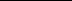 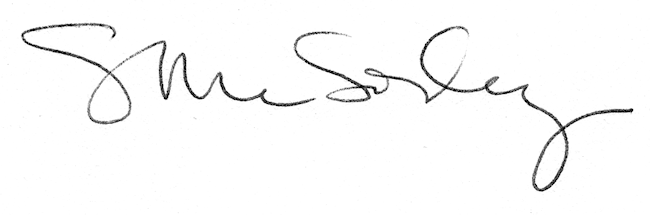 